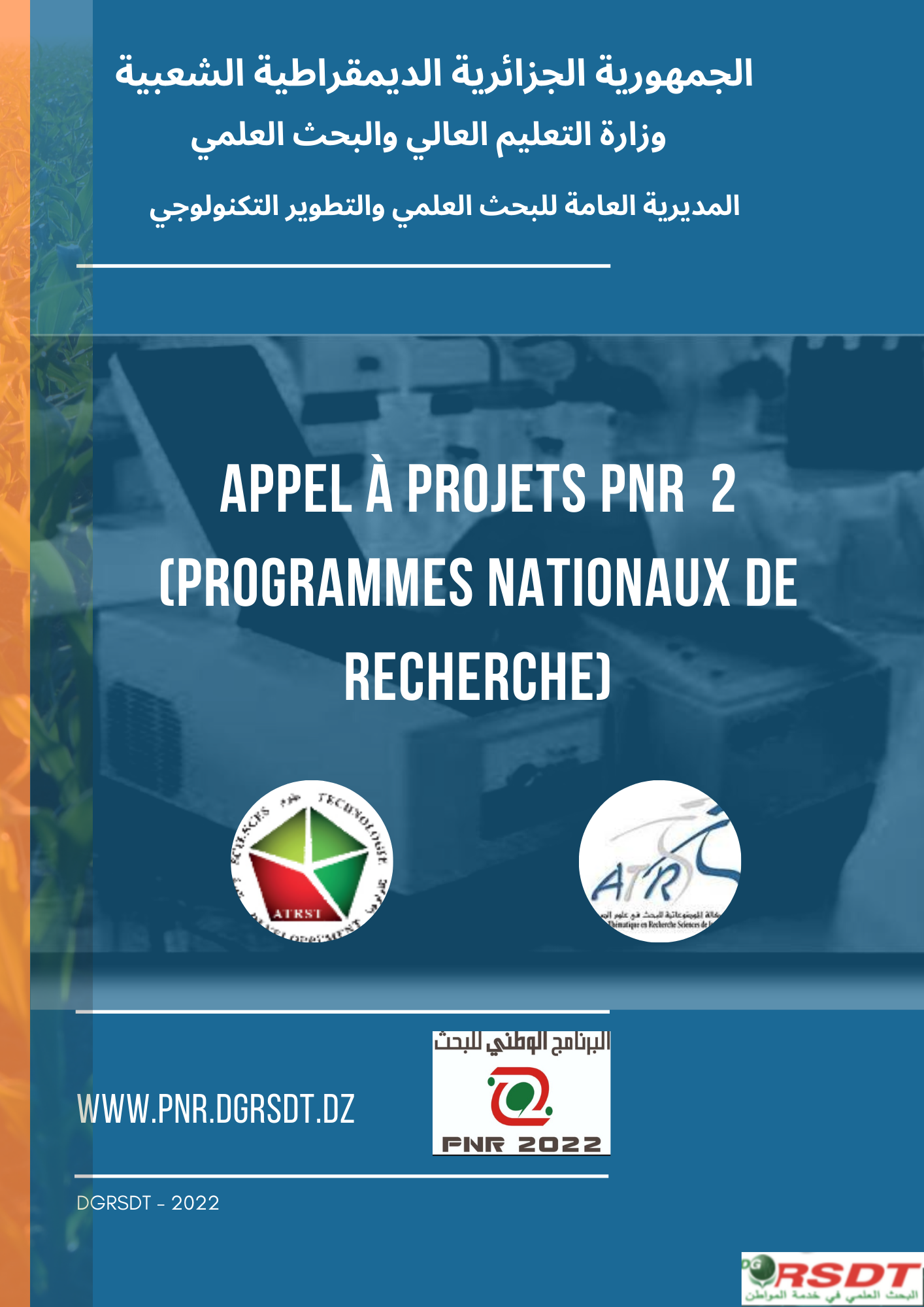 Introduction: En application des dispositions de l’article 13 de la loi n°15-21 du 18 Rabie el-aouel 1437 correspondant au 30 décembre 2015, modifiée, portant loi d’orientation sur la recherche scientifique et le développement technologique, le décret  n° 21-89 du 17 Rajab 1442 correspondant au 1er mars 2021 a pour objet d’établir le plan de développement pluriannuel pour la mise en œuvre des trois (03) programmes nationaux de recherche scientifique et de développement technologique prioritaires qui sont fixés comme suit : Le programme national de recherche sur la sécurité alimentaire ;Le programme national de recherche sur la santé du citoyen ;Le programme national de recherche sur la sécurité énergétique.Le présent document est consacré aux modalités de soumission des appels dans les cadre du 2e appel à projets des programmes nationaux de recherche sur la sécurité alimentaire, la santé du citoyen et la sécurité énergétique. Calendrier : Déroulement de la mise en œuvre des PNR Le lancement et le suivi de l’appel se feront à travers les agences thématiques de recherche sous l’autorité de la Direction générale de la recherche scientifique et du développement technologique et en coordination avec les commissions intersectorielles de recherche scientifique et du développement technologique qui regroupent différents ministères.Durant la phase d’appel à projets, des campagnes de sensibilisation seront organisées à travers différents canaux, notamment à travers l’organisation de webinaires et des rencontres régionales afin de regrouper les acteurs socioéconomiques ainsi que la communauté scientifique. Etapes de sélection des projets : La sélection des projets se fera en deux phases : Phase 01 : la présélection des projets portera sur l’examen de la faisabilité des propositions, elle sera assurée par des experts indépendants.  Phase 02 : La sélection finale des propositions se fera par les ministères concernés selon la faisabilité des projets et selon l’importance des besoins socio-économiques.Nombre de projets maximum pouvant être retenus pour les PNR 2 : Pour l’année 2022, il sera retenu au maximum 50 projets pour le PNR sécurité alimentaireLa sélection du projet se fera dans un contexte de compétitivité, répartie selon les thèmes de recherche proposés dans l’appel. Qui peut intégrer le projet ?Les chercheurs permanents algériens en Algérie et à l’étranger ;Les enseignants chercheurs hospitalo-universitaires algériens en Algérie et à l’étranger ;Les enseignants chercheurs algériens en Algérie et à l’étranger ;Les compétences du secteur socio-économique (bac+05 années universitaires ou plus) : ingénieur, master, médecin, médecin spécialiste…Les chercheurs permanents, les enseignants chercheurs, les enseignants chercheurs hospitalo-universitaires ne peuvent en aucun cas être inscrits en tant que membres représentants le secteur socioéconomique. Conditions de participation à l’appel : L’équipe de recherche proposée sera répartie équitablement entre les chercheurs et les compétences du secteur socio-économique.Outre la compétence scientifique, la conception et la réalisation du projet doivent également reposer sur des compétences managériales telles que la gestion d’équipes, la gestion du temps, la gestion du budget….  Les projets proposés devront être de nature recherche et développement, c’est pour cela qu’il ne sera retenu que les projets proposant un produit ayant un niveau de maturité technologique (TRL) supérieur ou égal à 03. Le niveau de maturité scientifique ne peut être considéré comme ayant une maturité technologique.Etapes de conception du projet :Les chercheurs, en tant que citoyens concernés, sont invités à initier des démarches auprès des différents établissements socio-économiques en Algérie visant à identifier les besoins réels qui seront traduits en un projet structuré dans le cadre du programme national de recherche. Certains établissements ont déjà des problématiques clairement formulées (exemple : les établissements du secteur des ressources en eau ou du secteur de l’énergie…).  La conception du projet se fera suite aux besoins exprimés par le partenaire socio-économique dans lequel il sera précisé le problème à résoudre. Les solutions et les produits attendus devront être réalisés conformément aux exigences du partenaire socio-économique.Dans la conception du projet, il devra être pris en considération les infrastructures et les équipements disponibles dans les établissements partenaires et/ou autres établissements au niveau national car le budget alloué au projet est un budget de fonctionnement.Dans la conception du projet, les membres devront faire une étude précise en respectant la faisabilité du projet dans les délais impartis (soit un échéancier sur 36 mois). L’établissement socio-économique est le propriétaire du projet, il s’engage à compléter le formulaire attestant qu’il découle de ses besoins. De plus, l’exécution du projet devra être incluse dans son programme de travail et il devra tout mettre en œuvre pour sa réussite.Les activités du projet devront être clairement prédéfinies, elles seront réparties entre tous les membres de l’équipe dans la mesure où l’évaluation annuelle des travaux se fera individuellement. De plus, la rétribution des membres de l’équipe se fera sur cette base.Les établissements d’enseignement et de formation ainsi que les établissements de recherche sont considérés comme étant des établissements de domiciliation des projets, notamment en ce qui concerne la gestion des crédits.Soumission des projets : La soumission des projets se fera à partir du 05 avril 2022. Un canevas de présentation du projet devra être complété à travers la plateforme numérique www.pnr.dgrst.dz, il comprendra les éléments fondamentaux suivants :Volet 1 : identification du projet qui comprendra : des informations générales sur le projet qui précise le niveau de maturité technologique du produit à partir duquel le projet devra démarrer (TRL>3) ;une introduction : état des lieux et motivation ;la méthodologie ;les résultats attendus et impact les références des travaux ;le planning et la répartition des tâches.Volet 2 : identification de l’équipe, de sa capacité à exécuter le projet et les tâches de chaque membre dans le projet. Identification Identification du porteur de projet (chercheur ou partenaire socio-économique) ;Chercheur : minimum Doctorat Partenaire socio-économique : minimum Magister Identification des chercheurs membres impliqués dans le projet ;Identification des partenaires socio-économiques membres impliqués dans le projet ;Moyens matériels : préciser les infrastructures et les équipements disponibles au niveau des établissements partenaires ou au niveau d’autres établissements dans le pays pour l’exécution du projet.Moyens financiers :Coût du projet : budget de fonctionnement de 5 000 000,00 DA à répartir selon certaines rubriques de la nomenclature des dépenses.Ce budget sera réparti comme suit : 1re année : 1re tranche de 50% soit 2 500 000,002e année : 2e tranche de 25% soit 1 250 000,003e année : 3e tranche de 25% soit 1 250 000,00Il s’agira dans un premier temps de remplir uniquement la partie qui concerne la 1re tranche.Rétribution des membres du projet : la rétribution concerne les chercheurs permanents algériens en Algérie et à l’étranger, les enseignants chercheurs hospitalo-universitaires en Algérie et à l’étranger, les enseignants chercheurs en Algérie et à l’étranger, les cadres qui exercent leurs activités dans les secteurs concerné (bac +5 ou plus) (ingénieur, master, médecin…). La rétribution annuelle sera versée ainsi : 25% après 6 mois75% après évaluation individuelle des membres.Les engagements des établissements concernés par le projet : Attestation de domiciliation du projet selon le modèle type du cahier des charges (voir annexe)Engagement de l’entreprise partenaire selon le modèle type du cahier des charges (voir annexe)Une fois le projet sélectionné, les crédits seront alloués au nom de l’équipe du projet auprès de l’établissement de domiciliation. C’est pour cela qu’une grande attention devra  être accordée par les membres du projet dans le choix de l’établissement de domiciliation. Critères d’expertise selon l’arrêté fixant les modalités de sélection des projets de recherche La sélection des projets se fait en deux étapes :La sélection scientifique des projets par des experts ;La sélection définitive par la commission intersectorielle concernée par la thématique du projet.Les critères d'examen scientifique du projet par les experts :Les critères éliminatoires du projet :1- L’adéquation du projet au regard du thème choisi dans l’appel à projets : si la note d’expertise est inférieure à 3/5, le projet est rejeté (rubrique éliminatoire).2- Si le niveau de maturité technologique du produit (TRL) est inférieur à 3, le projet est rejeté (rubrique éliminatoire).3- Si le projet ne répond pas à une préoccupation d’un établissement socio-économique partenaire, le projet est rejeté (rubrique éliminatoire).4- Si la composition de l’équipe n’est pas équilibrée entre les membres ayant le statut de chercheur ou enseignant chercheur ou enseignant chercheur hospitalo-universitaire et les membres représentants du secteur socio-économique, le projet est rejeté. Recours : En cas de rejet du projet de recherche suite à l’expertise scientifique, le porteur du projet de recherche peut introduire un recours à travers la plateforme numérique dédiée aux programmes nationaux de recherche dans un délai maximal de dix (10) jours, à compter de la date de la communication des résultats.Les experts de l’organe pilote se prononcent sur les recours. L’organe pilote de l’expertise scientifique peut inviter les porteurs de projets ayant soumis un recours à défendre leurs propositions de projets de recherche devant un comité d’experts constitués à cet effet.La sélection finale du projet de recherche PNR par les commissions  intersectorielles :Critères généraux d’acceptation définitive d’un projet PNR par la commission intersectorielle concernée :Impact du projet,Importance des livrables,Faisabilité des solutions proposées,Nécessité de l’adéquation entre le produit proposé et les préoccupations réelles du secteur socio-économique.Contacts et informations :Direction générale de la recherche scientifique et du développement technologiqueTéléphones : 021.27.98.80PNR santé du citoyen et sécurité alimentaireAgence thématique de recherche en sciences de la santéATRSS, Cité du Chercheur (Ex: IAP) Route de l’Aéroport Ahmed Ben Bella, Es-Sénia, Oran, AlgérieTéléphone : +213 41 51 92 02 / +213 41 51 91 94 / +213 41 51 92 00E-mail : contact@atrss.dz	Agence thématique de recherche en sciences et technologieAvenue Pasteur, ENSA Ex INA, Belfort, B.P 62- Hacene Badi, El Harrach, AlgérieTéléphone : +213 21 52 62 40www.atrst.dz الجمهوريــة الجزائريــة الديمقراطيــة الشعبيـــةRépublique Algérienne Démocratique et Populaire
وزارة التعليــم العالــي و البحــث العلمــيMinistère de l’Enseignement Supérieur et de la Recherche Scientifique
المديريـة العامـة للبحـث العلمـي و التطويــر التكنولوجــي  Direction Générale de la Recherche Scientifique et du Développement Technologique  ATTESTATION DE DOMICILIATION DU PROJET AU SEIN D’UN ETABLISSEMENT D’ENSEIGNEMENT SUPERIEUR OU D’UNE INFRASTRCUTURE DE RECHERCHE DE TYPE EPST      Je soussigné :Chef d’établissement Attestons que le projet le projet de recherche intitulé : A été présenté sous l’égide de (1) :Avec notre consentement en qualité de chef d’établissement de domiciliation, nous attestons de notre accord et nous assurerons de la bonne exécution du projet conformément aux dispositions réglementaires.                                                                              A…………………………  le  ……………………..   Chef d’établissement de domiciliation du projetIndiquer l’établissement de domiciliation du projet. En cas ou le projet concerne plusieurs établissements, veuillez indiquer l’établissement dans lequel les crédits seront versés. L’établissement de domiciliation doit être un établissement du secteur de l’enseignement supérieur et de la recherche scientifiqueالجمهوريــة الجزائريــة الديمقراطيــة الشعبيـــةRépublique Algérienne Démocratique et Populaire
وزارة التعليــم العالــي و البحــث العلمــيMinistère de l’Enseignement Supérieur et de la Recherche Scientifique
المديريـة العامـة للبحـث العلمـي و التطويــر التكنولوجــي  Direction Générale de la Recherche Scientifique et du Développement Technologique  ATTESTATION DE L’ETABLISSEMENT SOCIO-ECONOMIQUE PARTENAIRE PORTEUR DU PROJET Établissement :Statut :Adresse : Téléphone :Email :: Je soussigné :Chef de l’établissement socio-économique partenaireAtteste que la problématique du projet de recherche intitulé : A été proposé et formulé par notre établissement  (1) :Et que les résultats attendus seront à même d’apporter des solutions à nos préoccupations.                                                                              A…………………………  le  ……………………..   Chef d’établissement socio-économique partenaireREPUBLIQUE ALGERIENNE DEMOCRATIQUE ET POPULAIREMINISTERE DE L'ENSEIGNEMENT SUPERIEUR ET DE LA RECHERCHE SCIENTIFIQUEDirection Générale de la Recherche Scientifique et du Développement TechnologiqueFORMULAIRE DE DEMANDE DE FINANCEMENT DE PROJET PNR……………………………………………………………………………………………………………………………………………………………………………………………………………………………………………………………………………………………………………………………………………………………………………………….Dates provisoiresEtapesMardi 01/03/2022Annonce officielle du 2e appel à projet PNR IIMardi 05 avril 2022Début de réception des propositions des projets via la plateforme www.pnr.dgrsdt.dz Samedi 21/05/2022 – 23h00Date limite de soumission des propositions (obligatoire). 23h00.Mercredi 31/08/2022Clôture de l’examen scientifique des propositions par les experts.Jeudi 01/09/2022Communication des résultats de présélection.Du 02/09/2022 au 11/09/2022Recours de la phase de présélection. Le  25/09/2022Résultats des recours. Du 16/10/2022 au 06/11/2022Sélection finale des projets par les secteurs concernés.14/11/2022Annonce de résultats définitifs du 2e appel à projets PNRdu 15/11/2022 au 24/11/2022Signature des contrats de recherche et de conventions spécifiques Décembre 2022Pré-appel à projets PNR III pour l’année 2023.CRITERESNote attribuéeNote attribuéeNote attribuéeNote attribuéeNote attribuéeCRITERES[1][2][3][4][5]1. Adéquation du projet au regard du thème choisi dans l’appel à projets2. Engagement du partenaire socio-économique3. Qualité scientifique du projet et sa pertinence en tant que proposition de solution socio-économique 4. Méthodologie (approches, choix des techniques, validité de la conception)5. Compétences scientifiques des participants au projet, qualité de l’équipe et cohérence du montage institutionnel6. Faisabilité (programme de travail, calendrier, modalités de travail en commun)7. Moyens humains, matériels et financiers[2][4][6][8][10]8. Livrable, valorisation et retombées socio-économiques du projet                                                                         Total obtenu …/ 45Etablissement de domiciliation Du projet: Etablissement de domiciliation Du projet: Etablissement de domiciliation Du projet: Etablissement de domiciliation Du projet: Agence thématique :Agence thématique :Agence thématique :Agence thématique :Intitulé exact du projet : Intitulé exact du projet : Intitulé exact du projet : Intitulé exact du projet : Nom et prénom (s) du chef de projet:Nom et prénom (s) du chef de projet:Nom et prénom (s) du chef de projet:Nom et prénom (s) du chef de projet:Adresse: Adresse: Adresse: Adresse: Tél:GSM :E-mail :Site Web :ChapitreIntitule des postes de dépensesIntitule des postes de dépensesIntitule des postes de dépensesCrédits demandes pour 2023.(2.500.000.00)Crédits demandes pour 2023.(2.500.000.00)Crédits demandes pour 20..Crédits demandes pour  20..TOTALTOTAL1REMBOURSEMEN T    DE    FRAISREMBOURSEMEN T    DE    FRAISREMBOURSEMEN T    DE    FRAISREMBOURSEMEN T    DE    FRAISREMBOURSEMEN T    DE    FRAISREMBOURSEMEN T    DE    FRAISREMBOURSEMEN T    DE    FRAISREMBOURSEMEN T    DE    FRAISREMBOURSEMEN T    DE    FRAIS1-Frais de mission et de déplacement en Algérie lies auxactivités de développement de la recherche ;-Frais de mission et de déplacement en Algérie lies auxactivités de développement de la recherche ;-Frais de mission et de déplacement en Algérie lies auxactivités de développement de la recherche ;1-Honoraires des enquêteurs;-Honoraires des enquêteurs;-Honoraires des enquêteurs;1-Honoraires des guides;-Honoraires des guides;-Honoraires des guides;1-Frais d'études, de travaux et de prestations réaliséespour le compte de l'entité de recherche;-Frais d'études, de travaux et de prestations réaliséespour le compte de l'entité de recherche;-Frais d'études, de travaux et de prestations réaliséespour le compte de l'entité de recherche;S / totalS / totalS / totalS / total2FournituresFournituresFournituresFournituresFournituresFournituresFournituresFournituresFournitures2-Produits chimiques;-Produits chimiques;-Produits chimiques;2-Produits consommables (y compris consommableinformatique);-Produits consommables (y compris consommableinformatique);-Produits consommables (y compris consommableinformatique);2-Composants électroniques, mécaniques etaudiovisuels;-Composants électroniques, mécaniques etaudiovisuels;-Composants électroniques, mécaniques etaudiovisuels;2-Papeterie et fournitures de bureau ;-Papeterie et fournitures de bureau ;-Papeterie et fournitures de bureau ;2-Périodiques ;-Périodiques ;-Périodiques ;2-Documentation et ouvrages de recherche ;-Documentation et ouvrages de recherche ;-Documentation et ouvrages de recherche ;2-Fournitures des besoins de laboratoires (animaux,plantes, etc. ) ;-Fournitures des besoins de laboratoires (animaux,plantes, etc. ) ;-Fournitures des besoins de laboratoires (animaux,plantes, etc. ) ;2-Matériels, instruments et petits outillagesscientifiques ;-Matériels, instruments et petits outillagesscientifiques ;-Matériels, instruments et petits outillagesscientifiques ;2-Approvisionnement en gaz spécifique au laboratoire.-Approvisionnement en gaz spécifique au laboratoire.-Approvisionnement en gaz spécifique au laboratoire.S / totalS / totalS / totalS / total3Charges annexesCharges annexesCharges annexesCharges annexesCharges annexesCharges annexesCharges annexesCharges annexesCharges annexes3-Frais de PTT (fax, internet, messagerie express, fraisd'installation de réseau téléphonique) et affranchissementpostal ;-Frais de PTT (fax, internet, messagerie express, fraisd'installation de réseau téléphonique) et affranchissementpostal ;-Frais de PTT (fax, internet, messagerie express, fraisd'installation de réseau téléphonique) et affranchissementpostal ;3-Autres frais (impôt et taxes, droits de douane, fraisfinanciers, frais de transit et frais d'assurances);-Autres frais (impôt et taxes, droits de douane, fraisfinanciers, frais de transit et frais d'assurances);-Autres frais (impôt et taxes, droits de douane, fraisfinanciers, frais de transit et frais d'assurances);3-Banque de données (acquisition et abonnement) ;-Banque de données (acquisition et abonnement) ;-Banque de données (acquisition et abonnement) ;3-Frais de traduction des documents scientifiques;-Frais de traduction des documents scientifiques;-Frais de traduction des documents scientifiques;3-Frais de publicité et publications ;-Frais de publicité et publications ;-Frais de publicité et publications ;S / totalS / totalS / totalS / total4Parc automobileParc automobileParc automobileParc automobileParc automobileParc automobileParc automobileParc automobileParc automobile4-Location de véhicules et engins pour les travaux derecherche a réaliser sur terrain.-Location de véhicules et engins pour les travaux derecherche a réaliser sur terrain.-Location de véhicules et engins pour les travaux derecherche a réaliser sur terrain.S / totalS / totalS / totalS / total 5Frais de valorisation et de développementtechnologiqueFrais de valorisation et de développementtechnologiqueFrais de valorisation et de développementtechnologiqueFrais de valorisation et de développementtechnologiqueFrais de valorisation et de développementtechnologiqueFrais de valorisation et de développementtechnologiqueFrais de valorisation et de développementtechnologiqueFrais de valorisation et de développementtechnologiqueFrais de valorisation et de développementtechnologique 5-Frais d'accompagnement des porteurs de projets derecherche en Algérie ;-Frais d'accompagnement des porteurs de projets derecherche en Algérie ;-Frais d'accompagnement des porteurs de projets derecherche en Algérie ; 5-Frais de propriété intellectuelle servis au profit desinstitutions homologuées en Algérie et à l'étranger ;-Frais de propriété intellectuelle servis au profit desinstitutions homologuées en Algérie et à l'étranger ;-Frais de propriété intellectuelle servis au profit desinstitutions homologuées en Algérie et à l'étranger ; 5-Frais de conception et de définition du projet a mettreen valeur ;-Frais de conception et de définition du projet a mettreen valeur ;-Frais de conception et de définition du projet a mettreen valeur ; 5-Frais d'évaluation et de faisabilité du projetvalorisable (maturation du projet = plan d'affaire) ;-Frais d'évaluation et de faisabilité du projetvalorisable (maturation du projet = plan d'affaire) ;-Frais d'évaluation et de faisabilité du projetvalorisable (maturation du projet = plan d'affaire) ; 5-Frais d'expérimentation et de développement desproduits a mettre en valeur ;-Frais d'expérimentation et de développement desproduits a mettre en valeur ;-Frais d'expérimentation et de développement desproduits a mettre en valeur ; 5-Frais d'incubation ;-Frais d'incubation ;-Frais d'incubation ; 5-Frais de service a l'innovation ;-Frais de service a l'innovation ;-Frais de service a l'innovation ; 5-Frais de conception et de réalisation de prototypes ;maquettes, préséries, installations pilotes et démonstrations.-Frais de conception et de réalisation de prototypes ;maquettes, préséries, installations pilotes et démonstrations.-Frais de conception et de réalisation de prototypes ;maquettes, préséries, installations pilotes et démonstrations.S / totalS / totalS / totalS / totalTOTAL FONCTIONNEMENTTOTAL FONCTIONNEMENTTOTAL FONCTIONNEMENTTOTAL FONCTIONNEMENT2.500.000.002.500.000.00